Name of journal: World Journal of Gastroenterology ESPS Manuscript NO: 15809Columns: Topic HIGHLIGHT2015 Advances in Colorectal CancerNon-polypoid colorectal neoplasms: classification, therapy and follow-upFacciorusso A et al. Colorectal NPTsAntonio Facciorusso, Matteo Antonino, Marianna Di Maso, Michele Barone, Nicola MuscatielloAntonio Facciorusso, Matteo Antonino, Marianna Di Maso, Michele Barone, Nicola Muscatiello, Department of Medical Sciences, Section of Gastroenterology, University of Foggia, 71100 Foggia, ItalyAuthor contributions: Antonino M and Di Maso M performed the bibliographic research; Facciorusso A wrote the paper; Barone M and Muscatiello N revised the manuscript; all the authors contributed to the article.Conflict-of-interest: None of the authors have received fees for serving as a speaker or are consultant/advisory board member for any organizations. None of the authors have received research funding from any organizations. None of the authors are employees of any organizations. None of the authors own stocks and/or share in any organizations. None of the authors own patents.Open-Access: This article is an open-access article which was selected by an in-house editor and fully peer-reviewed by external reviewers. It is distributed in accordance with the Creative Commons Attribution Non Commercial (CC BY-NC 4.0) license, which permits others to distribute, remix, adapt, build upon this work non-commercially, and license their derivative works on different terms, provided the original work is properly cited and the use is non-commercial. See: http://creativecommons.org/licenses/by-nc/4.0/Correspondence to: Antonio Facciorusso, MD, Department of Medical Sciences, Section of Gastroenterology, University of Foggia, AOU Ospedali Riuniti, Viale Pinto, 1, 71100 Foggia, Italy. antonio.facciorusso@virgilio.itTelephone: +39-88-1732154Fax: +39-88-1733848Received: December 10, 2014  Peer-review started: December 11, 2014First decision: January 22, 2015Revised: February 3, 2015Accepted: March 18, 2015Article in press:Published online:AbstractIn the last years, an increasing interest has been raised on non-polypoid colorectal tumors (NPT) and in particular on large flat neoplastic lesions beyond 10 mm tending to grow laterally, called laterally spreading tumors (LST). LSTs and large sessile polyps have a greater frequency of high-grade dysplasia and local invasiveness as compared to pedunculated lesions of the same size and usually represent a technical challenge for the endoscopist in terms of either diagnosis and resection. According to the Paris classification, NPTs are distinguished in slightly elevated (0-IIa, less than 2.5 mm), flat (0-IIb) or slightly depressed (0-IIc). NPTs are usually flat or slightly elevated and tend to spread laterally while in case of depressed lesions, cell proliferation growth progresses in depth in the colonic wall, thus leading to an increased risk of submucosal invasion (SMI) even for smaller neoplasms. NPTs may be frequently missed by inexperienced endoscopists, thus a careful training and precise assessment of all suspected mucosal areas should be performed. Chromoendoscopy or, if possible, narrow-band imaging technique should be considered for the estimation of SMI risk of NPTs, and the characterization of pit pattern and vascular pattern may be useful to predict the risk of SMI and, therefore, to guide the therapeutic decision. Lesions suitable to endoscopic resection are those confined to the mucosa (or superficial layer of submucosa in selected cases) whereas deeper invasion makes endoscopic therapy infeasible. Endoscopic mucosal resection (EMR, piecemeal for LSTs > 20 mm, en bloc for smaller neoplasms) remains the first-line therapy for NPTs, whereas endoscopic submucosal dissection in high-volume centers or surgery should be considered for large LSTs for which en bloc resection is mandatory and cannot be achieved by means of EMR. After piecemeal EMR, follow-up colonoscopy should be performed at 3 mo to assess resection completeness. In case of en bloc resection, surveillance colonoscopy should be scheduled at 3 years for adenomatous lesions ≥ 1 cm, or in presence of villous features or high-grade dysplasia patients (regardless of the size) , while less intensive surveillance (colonoscopy at 5-10 years) is needed in case of single (or two) NPT < 1 cm presenting tubular features or low-grade dysplasia at histology.Key words: Non-polypoid lesion; Non polypoid tumors; laterally spreading tumors; Endoscopic mucosal resection; endoscopic submucosal dissection; colorectal cancer; injection© The Author(s) 2015. Published by Baishideng Publishing Group Inc. All rights reserved.Core tip: Non polypoid tumors (NPTs) are distinguished in slightly elevated (0-IIa, less than 2.5 mm), flat (0-IIb) or slightly depressed (0-IIc). NPTs are usually flat or slightly elevated while depressed lesions show an increased risk of submucosal invasion (SMI). Chromoendoscopy or, if possible, narrow-band imaging technique should be considered for the estimation of SMI risk of NPTs, and the characterization of pit and vascular pattern may be useful to predict the risk of SMI. Endoscopic mucosal resection remains the first-line therapy for NPTs, whereas endoscopic submucosal dissection or surgery should be considered for larger neoplasms presenting SMI.Facciorusso A, Antonino M, Di Maso M, Barone M, Muscatiello N. Non-polypoid colorectal neoplasms: classification, therapy and follow-up. World J Gastroenterol 2015; In pressIntroductionColorectal cancer is a major health problem representing the second most commonly diagnosed cancer in women and the third in men[1]. Nowadays, colonoscopy is the most used tool for the early detection of colorectal cancer and the resection of pre-neoplastic lesions in order to prevent advanced and late stage neoplasms. In fact, it’s well known that more than 95% of colorectal cancers arise from adenomas (tumors of benign neoplastic epithelium with variable potential for malignancy) and the aim of colonoscopy surveillance is to timely interrupt the “adenoma-carcinoma sequence”[2-5].In the last years, an increasing interest has been raised on non-polypoid colorectal tumor (NPT) and in particular on Laterally Spreading Tumor (LST). LST is a large flat neoplastic lesion tending to grow laterally along the surface of the bowel[6,7]. By definition, LSTs show a diameter beyond 10 mm[8-10]. LSTs and large sessile polyps have a greater frequency of high-grade dysplasia (HGD) and local invasiveness as compared to pedunculated lesions of the same size and usually represent a technical challenge for the endoscopist either in terms of diagnosis and of resection. Is that why the term “Advanced Mucosal Neoplasia” (AMN) has been recently proposed for these two classes of lesions[11]. Morphology and classificationThe morphology of colonic lesions depends on the direction of proliferation growth. Following this, two main macroscopic types may be recognized: superficial lesions (type 0) and advanced cancers (type 1-5)[12]. According to the Paris classification (Table 1), lesions with superficial appearance (category 0) are distinguished in: polypoid type [elevated more than 2.5 mm above the mucosal layer: pedunculated (0-1p), sessile (0-1s) or mixed (0-1sp)], non-polypoid [slightly elevated less than 2.5 mm (0-IIa), flat (0-IIb) or slightly depressed (0-IIc)] and mixed types. The threshold of 2.5 mm, which corresponds to the height of a closed biopsy forcep, is quite arbitrary and not really reliable because many flat lesions are not homogeneous in their whole surface. Non-polypoid lesions are usually flat or slightly elevated and tend to spread laterally while in case of depressed lesions, cell proliferation growth progresses in depth in the colonic wall, thus leading to an increased risk of submucosal invasion (SMI) even for smaller lesions. In the colon and rectum, slightly elevated and flat NPTs are commonly classified together since they are not so easily distinguishable and because true flat masses (0-IIb) are rarely found in this intestinal tract. Among non-polypoid tumors, type 0-IIa (slightly elevated) is by far the most frequent[12]. NPTs (flat or depressed) may be found throughout the colon unlike polypoid cancers which are more frequent in the left part[13,14]. The distinction among the different subtypes is not always easy to capture, hence the local endoscopist and pathologist expertise plays a pivotal role in the diagnostic algorithm[15,16]. As aforementioned, flat colorectal neoplasms equal to or larger than 10 mm are called LSTs. LSTs are divided into the granular (LST-G) and non-granular type (LST-NG) based on their detailed endoscopic appearance during chromoendoscopy with indigo carmine dye spraying[13,17]. The LST-G type is composed of conglomerates of nodules forming a flat broad-based mass (thus the term “granular”) while this characteristic is lacking in the latter group (LST-NG)[13,18]. NPTs have a higher risk of local invasiveness than polypoid tumors, regardless the size[13,14]. While the larger is the polypoid lesion the higher is the risk of submucosal invasion (SMI), not all the NPTs show a so strict correlation between size and local invasiveness. LST-Gs with homogeneous surface have a low risk (< 2%) of SMI no matter their size is, whereas LST-Gs with mixed-size nodules have a higher risk of SMI (7.1% for lesions < 20 mm and 38% for those > 30 mm)[19]. Even higher is the risk of SMI for LST-NGs, particularly in those presenting a thinner center (LST-NGs with pseudo-depression): 12.5% in case of size < 20 mm and 83.3% for diameters > 30 mm[13]. Depressed lesions are rare (1%-6% of all NPTs) but present the highest overall risk of SMI: 27%-35.9%[13]. Figure 1 graphically describes the three main types of NPTs and the subclassification of LSTs. Endoscopic diagnosisThe detection of a superficial lesion in asymptomatic patients undergoing complete colonoscopy is a frequent event ranging from 10% to 60%[12,20-22]. In a Japanese series, the rate of NPTs was 42% (10.948 out of 25.862 superficial neoplastic lesions identified)[23]. The proportion was lower, although still significant, in another Japanese series (27%: 2711/12811)[24]. In the United States and Western countries, the proportion of NPTs is highly variable ranging from 9.35% to 31.4%[25,26]. NPTs may be frequently missed by inexperienced endoscopists, thus a careful training and precise assessment of all suspected mucosal areas should be performed. Chromoendoscopy or, if possible, Narrow-Band Imaging (NBI) technique should be considered for the estimation of SMI risk of NPTs. NBI, by using light filters to narrow the bandwidth of the endoscope’s light aimed at selective evaluation of the area of interest, is able to recognize and better define the vascular and pit-pattern, both indicators of malignancy[27,28]. For instance, irregular and sparse vascularization and loss of epithelial crests are related to evolved lesions[29].The microarchitecture of pits, epithelial crests, or ridges (so called “pit pattern”) has been extensively described by Kudo et al[29]: three main categories of pit patterns are described: (1) nonneoplastic (I and II); (2) neoplastic adenomatous (III and IV); or (3) neoplastic cancer (V)[29,30] (Table 2). Type IV is the most common among AMNs and is usually related to large NPT-Gs and implies tubule-villous histology. With regard to vascularization, irregular multi-branched microvessels alternated to avascular areas are predictor of higher risk of SMI[31]. A more detailed description of vascular patterns detectable at the surface of colonic mucosa is summarized in Table 3.Even if no single feature is absolutely specific for SMI, the presence of more than 1 high-risk characteristic correlates to more invasive lesions[32].LST-Gs account for 60%-80% of the cases versus 20%-40% of LST-NGs, whereas depressed NPTs (those at higher risk of SMI) represent 1% to 6% of the total number of superficial colorectal lesions[7,14,33,34]. Most studies reported the majority of NPTs in the proximal colon (55.7%-80%)[33,34], which differs from two Chinese series wherein 65%-75% of non polypoid lesions were located in the distal colon[7,35].Importance of NPTs detection in patients with inflammatory bowel diseasesIt’s well known that patients with long-lasting inflammatory bowel disease (IBD) colitis have a higher risk of developing colorectal cancer than the general population[36-39]. Even if the vast majority of colitic dysplasia is endoscopically visible, colonoscopic surveillance remains challenging as the dysplasia can have a varied endoscopic appearance ranging from lesions appearing identical to sporadic adenomas to plaques, nodular mucosa, puckering of the mucosa, villiform mucosa, strictures, and broad-based masses with indistinct lateral margins. Dysplastic areas detected within inflamed or previously inflamed mucosa show a more aggressive behavior and tend to progress more rapidly than sporadic adenomas in non-inflamed mucosa[40-42]. Thus, all lesions suspected to be dysplastic should be removed promptly. Random sampling is ineffective in detecting dysplastic areas, especially in the case of NPTs. Chromoendoscopy with targeted biopsy significantly improves surveillance efficacy (the increase was about 7% in a recent meta-analysis)[43], while NBI failed to show a clear superiority over high-definition white light colonoscopy in the detection of dysplasia in IBD patients[44-48].Raised dysplastic lesions within an area of current or previous inflammation have been termed dysplasia-associated lesions/masses (DALMs). Until recently these have been considered an indication for colectomy because of their reported higher risk of cancer[49].DALMs appear as well-circumscribed, sessile or pedunculated polyps and should be promptly and radically treated by means of endoscopic resection (contextually biopsies should be taken from the normal-looking mucosa surrounding the polypectomy margins in order to detect further areas of dysplasia). If a timely and appropriate endoscopic therapy is performed, the overall rate of progression to cancer of adenoma-like DALMs is very low (only 2.4% in a recent review)[50]. If the radical resection of the lesion is not feasible, or if dysplastic foci in the adjacent mucosa are detected, then colectomy is mandatory[51,52].Although the polypoid aspect is predominant, however, as well as in the general population, some lesions are minimally elevated (less than 2.5 mm in height), completely flat or even depressed in morphology. Non-polypoid lesions can be more difficult to detect and distinguish from the surrounding inflamed mucosa and a particularly careful endoscopic assessment is required. Once a NPT is detected, the therapeutic approach is the same as that previously described for DALMs but en bloc resection is mandatory (when infeasible, surgery remains the sole option)[53-58]. Endoscopic therapyAccording to the aforementioned characteristics (superficial aspect, pit and vascular pattern) and the predicted risk of SMI, the proper therapeutic indication should be considered. Lesions suitable to endoscopic resection are those confined to the mucosa (or superficial layer of submucosa in selected cases) whereas deeper invasion makes endoscopic therapy infeasible[59]. In the last years, a number of resection techniques for the management of AMNs have been described; among them, inject-and-cut endoscopic mucosal resection (EMR) is the most common[59,60]. More recently, endoscopic submucosal dissection (ESD) has been developed to improve the “en bloc” resection rate of AMNs.Saline is the most commonly used injection solution worldwide[59]. Submucosal epinephrine-saline solution injection has been shown to be an effective method for the complete endoscopic polypectomy, especially in flat or sessile lesions and is widely used because of its simplicity, low cost, and wide availability[61]. On the other hand, a number of studies have raised concerns about its efficacy in preventing post-procedural haemorrhage due to the short-lasting period of mucosal elevation following epinephrine injection[62]. Consequently, other substances (such as sodium hyaluronate, hydroxypropyl methycellulose and glycerol), have been tested because of their ability to create a longer lasting submucosal cushion as a result of their viscous properties. In doing so, such substances enable lengthier procedures and increase the rate of en bloc resection, even for large lesions; however, despite the promising results of the aforementioned reports, their efficacy in preventing post-polypectomy bleeding (PPB) is still matter of debate [63,64]. An ideal submucosal injection solution should be inexpensive, readily available, non-toxic, easy to prepare and inject and should provide a long-lasting submucosal cushion. Succinylated gelatin seems to fulfil these criteria but a recent randomized control trial, while showing a significant improvement of efficacy outcomes, failed to find a decreased PPB and perforation rate after gelatin submucosal injection as compared to saline[65]. Our group has recently published a retrospective propensity-score comparison of 306 patients treated with submucosal epinephrine injection and 306 with polidocanol injection for the endoscopic resection of LSTs or sessile lesions ≥ 20 mm, reporting a significantly lower PPB rate in the polidocanol group[66]. However, further confirms provided by randomized trials are warranted to identify the ideal injection solution.The inject-and-cut EMR consists in simple predefined steps: at first, the solution is injected into the submucosa at one edge of the lesion with a disposable injection needle to create a submucosal cushion for safety purposes and better resection. While the assistant injects the solution, the endoscopist tangentially stabs the colonic wall. After the submucosal injection, a disposable electrosurgical snare is placed over the elevated tissue and gently pressed against the mucosa, while closing until resistance was felt. The lesion is then cut using an electrosurgical unit providing blended current[9,67-70]. Lesions larger than 20 mm are not usually amenable of en bloc resection, thus piecemeal resection is required[15]. In case of suspected residual tissue after resection, application of argon plasma coagulation (APC) may burn residual areas thus decreasing the risk of recurrence[71]. There is no unequivocal consensus on the prophylactic application of clips on the resection site after removal of AMNs: in fact, the promising efficacy in preventing PPB of this technique reported in a recent retrospective study still needs confirmation[72].Recent refinement of ESD instruments and skills has lead to its application in the treatment of large colorectal lesions as an alternative to EMR. While in other fields of gastrointestinal endoscopy ESD has been proven superior to EMR[73], the indications for colorectal ESD, however, are relatively few even at experienced centers because most colorectal neoplasms are benign and can be resected using piecemeal EMR with minimal risk of recurrence[74].During ESD, after submucosal injection, a marginal resection is performed to isolate the lesion with 3 or 4 mm surrounding normal mucosa. The submucosa under the lesion is injected further and then the ESD knife dissects through the submucosal layer to resect the lesion en bloc[74-80].In conclusion, EMR (piecemeal for LSTs > 20 mm, en bloc for smaller neoplasms) remains the first-line therapy for NPTs. ESD in high-volume Centers or surgery should be considered for large LSTs for which en bloc resection is mandatory and cannot be achieved by means of EMR: namely, LST-G whole nodular type, LST-NG pseudo-depressed or other types with type V pit pattern areas which cannot be resected en bloc with a snare[81,82]. If the pathologic analysis of the specimen reveals the presence of adenocarcinoma and the lesion is limited to the mucosa (so called “carcinoma in situ”), there is no indication to surgery provided that the endoscopic resection has been radical. In contrast, adenocarcinomas with invasion into the submucosa show a 6% to 12% risk of lymph node metastasis[83,84], hence in Western countries they are commonly referred to surgery. As further studies have shown that well-differentiated adenocarcinomas with submucosal invasion within 10 mm without lymphatic or vascular involvement have small, if not nil, risk of lymph node metastasis[85], in Japan, NPTs with these features are treated by means of endoscopic resection.Bleeding, abdominal pain and perforation are the most frequent and serious complications, in particular after endoscopic removal of AMNs[82]. All these adverse events are more frequently reported after ESD, hence this technique should be considered only in highly-experienced Centers. Follow-upFollow-up recommendations for NPTs are exactly the same as those proposed with regard to polypoid lesions[86-89]. After piecemeal EMR, follow-up colonoscopy should be performed at 3 mo to assess resection completeness and remove any residual or recurrent lesion[89]. If a residual or recurrent lesion is recognized, it should be treated accordingly. Once complete removal has been established, subsequent surveillance needs to be individualized based on the endoscopist’s judgment[89,90]. In case of en bloc resection, surveillance colonoscopy should be scheduled at 3 years for adenomatous lesions ≥ 1 cm, or in presence of villous features or high-grade dysplasia patients (regardless of the size)[90]. Usually, less intensive surveillance (colonoscopy at 5-10 years) is needed in case of single (or two) NPT < 1 cm presenting tubular features or low-grade dysplasia at histology[90]. However, in the real life, under certain circumstances (such as dubious radicality, need to treat margins with argon after resection, excised margin defined as not assessable by the pathologist), follow-up may be even stricter[90]. ConclusionNPTs are commonly found during screening colonoscopy and usually represent a diagnostic and therapeutic challenge for the endoscopist, which should provide a careful characterization and classification of all diagnosed NPTs[50,91-94]. Chromoendoscopy and NBI are useful tools for the detection of non-polypoid lesions and should be routinely applied in the clinical practice. Pit pattern and vascular pattern features may accurately predict and assess the risk of SMI[95-99]. EMR represents the first line therapy in case of lesions confined into the mucosa, whereas patients with superficial SMI should be offered ESD (in highly-experienced Centers) or surgery. References1 Ferlay J, Soerjomataram I, Dikshit R, Eser S, Mathers C, Rebelo M, Parkin DM, Forman D, Bray F. Cancer incidence and mortality worldwide: sources, methods and major patterns in GLOBOCAN 2012. Int J Cancer 2015; 136: E359-E386 [PMID: 25220842 DOI: 10.1002/ijc.29210]2 Bujanda L, Cosme A, Gil I, Arenas-Mirave JI. Malignant colorectal polyps. World J Gastroenterol 2010; 16: 3103-3111 [PMID: 20593495]3 Brenner H, Kloor M, Pox CP. Colorectal cancer. Lancet 2014; 383: 1490-1502 [PMID: 24225001 DOI: 10.1016/S0140-6736(13)61649-9]4 Brenner H, Chang-Claude J, Seiler CM, Rickert A, Hoffmeister M. Protection from colorectal cancer after colonoscopy: a population-based, case-control study. Ann Intern Med 2011; 154: 22-30 [PMID: 21200035 DOI: 10.7326/0003-4819-154-1-201101040-00004]5 Elmunzer BJ, Hayward RA, Schoenfeld PS, Saini SD, Deshpande A, Waljee AK. Effect of flexible sigmoidoscopy-based screening on incidence and mortality of colorectal cancer: a systematic review and meta-analysis of randomized controlled trials. PLoS Med 2012; 9: e1001352 [PMID: 23226108 DOI: 10.1371/journal.pmed.1001352]6 Lambert R, Tanaka S. Laterally spreading tumors in the colon and rectum. Eur J Gastroenterol Hepatol 2012; 24: 1123-1134 [PMID: 22732357 DOI: 10.1097/MEG.0b013e328355e2d9]7 Zhao X, Zhan Q, Xiang L, Wang Y, Wang X, Li A, Liu S. Clinicopathological characteristics of laterally spreading colorectal tumor. PLoS One 2014; 9: e94552 [PMID: 24751926 DOI: 10.1371/journal.pone.0094552]8 Endoscopic Classification Review Group. Update on the paris classification of superficial neoplastic lesions in the digestive tract. Endoscopy 2005; 37: 570-578 [PMID: 15933932]9 Xu MD, Wang XY, Li QL, Zhou PH, Zhang YQ, Zhong YS, Chen WF, Ma LL, Qin WZ, Hu JW, Yao LQ. Colorectal lateral spreading tumor subtypes: clinicopathology and outcome of endoscopic submucosal dissection. Int J Colorectal Dis 2013; 28: 63-72 [PMID: 22842665 DOI: 10.1007/s00384-012-1543-2]10 Iizuka H, Okamura S, Onozato Y, Ishihara H, Kakizaki S, Mori M. Endoscopic submucosal dissection for colorectal tumors. Gastroenterol Clin Biol 2009; 33: 1004-1011 [PMID: 19762190 DOI: 10.1016/j.gcb.2009.02.039]11 Holt BA, Bourke MJ. Wide field endoscopic resection for advanced colonic mucosal neoplasia: current status and future directions. Clin Gastroenterol Hepatol 2012; 10: 969-979 [PMID: 22642950 DOI: 10.1016/j.cgh.2012.05.020]12 Bianco MA, Cipolletta L, Rotondano G, Buffoli F, Gizzi G, Tessari F; Flat Lesions Italian Network (FLIN). Prevalence of nonpolypoid colorectal neoplasia: an Italian multicenter observational study. Endoscopy 2010; 42: 279-285 [PMID: 20235006 DOI: 10.1055/s-0029-1244020]13 Kudo Se, Lambert R, Allen JI, Fujii H, Fujii T, Kashida H, Matsuda T, Mori M, Saito H, Shimoda T, Tanaka S, Watanabe H, Sung JJ, Feld AD, Inadomi JM, O'Brien MJ, Lieberman DA, Ransohoff DF, Soetikno RM, Triadafilopoulos G, Zauber A, Teixeira CR, Rey JF, Jaramillo E, Rubio CA, Van Gossum A, Jung M, Vieth M, Jass JR, Hurlstone PD. Nonpolypoid neoplastic lesions of the colorectal mucosa. Gastrointest Endosc 2008; 68: S3-47 [PMID: 18805238 DOI: 10.1016/j.gie.2008.07.052]14 Lambert R, Kudo SE, Vieth M, Allen JI, Fujii H, Fujii T, Kashida H, Matsuda T, Mori M, Saito H, Shimoda T, Tanaka S, Watanabe H, Sung JJ, Feld AD, Inadomi JM, O'Brien MJ, Lieberman DA, Ransohoff DF, Soetikno RM, Zauber A, Teixeira CR, Rey JF, Jaramillo E, Rubio CA, Van Gossum A, Jung M, Jass JR, Triadafilopoulos G. Pragmatic classification of superficial neoplastic colorectal lesions. Gastrointest Endosc 2009; 70: 1182-1199 [PMID: 19879563 DOI: 10.1016/j.gie.2009.09.015]15 Kudo S, Tamura S, Hirota S, Sano Y, Yamano H, Serizawa M, Fukuoka T, Mitsuoka H, Nakajima T, Kusaka H. The problem of de novo colorectal carcinoma. Eur J Cancer 1995; 31A: 1118-1120 [PMID: 7577004]16 Kudo S, Kashida H, Tamura S, Nakajima T. The problem of "flat" colonic adenoma. Gastrointest Endosc Clin N Am 1997; 7: 87-98 [PMID: 8995115]17 Kudo S, Kashida H, Nakajima T, Tamura S, Nakajo K. Endoscopic diagnosis and treatment of early colorectal cancer. World J Surg 1997; 21: 694-701 [PMID: 9276699]18 Oka S, Tanaka S, Kanao H, Oba S, Chayama K. Therapeutic strategy for colorectal laterally spreading tumor. Dig Endosc 2009; 21 Suppl 1: S43-S46 [PMID: 19691733 DOI: 10.1111/j.1443-1661.2009.00869.x]19 Uraoka T, Saito Y, Matsuda T, Ikehara H, Gotoda T, Saito D, Fujii T. Endoscopic indications for endoscopic mucosal resection of laterally spreading tumours in the colorectum. Gut 2006; 55: 1592-1597 [PMID: 16682427]20 Brenner H, Altenhofen L, Stock C, Hoffmeister M. Prevention, Early Detection, and Overdiagnosis of Colorectal Cancer Within 10 Years of Screening Colonoscopy in Germany. Clin Gastroenterol Hepatol 2014; Epub ahead of print [PMID: 25218160 DOI: 10.1016/j.cgh.2014.08.036]21 The Japanese Society of Gastroenterological Cancer Screening. A nationwide totalling of mass screening for gastrointestinal cancers in 2005 [in Japanese]. J Gastroenterol Cancer Screening 2008; 46: 53-7622 Imperiale TF, Wagner DR, Lin CY, Larkin GN, Rogge JD, Ransohoff DF. Results of screening colonoscopy among persons 40 to 49 years of age. N Engl J Med 2002; 346: 1781-1785 [PMID: 12050337]23 Okuno T, Sano Y, Ohkura Y. Incidence and clinicopathological characteristics of depressed type lesions: base line findings of multicenter retrospective cohort study [in Japanese]. Early Colorectal Cancer 2004; 8: 21-2724 Togashi K, Konishi F, Koinuma K, Ishitsuka T, Kojima M, Okada M, Nagai H. Flat and depressed lesions of the colon and rectum: Pathogenesis and clinical management. Ann Acad Med Singapore 2003; 32: 152-158 [PMID: 12772516]25 O'brien MJ, Winawer SJ, Zauber AG, Bushey MT, Sternberg SS, Gottlieb LS, Bond JH, Waye JD, Schapiro M; National Polyp Study Workgroup. Flat adenomas in the National Polyp Study: is there increased risk for high-grade dysplasia initially or during surveillance? Clin Gastroenterol Hepatol 2004; 2: 905-911 [PMID: 15476154]26 Soetikno RM, Kaltenbach T, Rouse RV, Park W, Maheshwari A, Sato T, Matsui S, Friedland S. Prevalence of nonpolypoid (flat and depressed) colorectal neoplasms in asymptomatic and symptomatic adults. JAMA 2008; 299: 1027-1035 [PMID: 18319413 DOI: 10.1001/jama.299.9.1027]27 Gono K, Obi T, Yamaguchi M, Ohyama N, Machida H, Sano Y, Yoshida S, Hamamoto Y, Endo T. Appearance of enhanced tissue features in narrow-band endoscopic imaging. J Biomed Opt 2004; 9: 568-577 [PMID: 15189095]28 Ng SC, Lau JY. Narrow-band imaging in the colon: limitations and potentials. J Gastroenterol Hepatol 2011; 26: 1589-1596 [PMID: 21793916 DOI: 10.1111/j.1440-1746.2011.06877.x]29 Kudo S, Hirota S, Nakajima T, Hosobe S, Kusaka H, Kobayashi T, Himori M, Yagyuu A. Colorectal tumours and pit pattern. J Clin Pathol 1994; 47: 880-885 [PMID: 7962600]30 Nagata S, Tanaka S, Haruma K, Yoshihara M, Sumii K, Kajiyama G, Shimamoto F. Pit pattern diagnosis of early colorectal carcinoma by magnifying colonoscopy: clinical and histological implications. Int J Oncol 2000; 16: 927-934 [PMID: 10762628]31 Katagiri A, Fu KI, Sano Y, Ikematsu H, Horimatsu T, Kaneko K, Muto M, Yoshida S. Narrow band imaging with magnifying colonoscopy as diagnostic tool for predicting histology of early colorectal neoplasia. Aliment Pharmacol Ther 2008; 27: 1269-1274 [PMID: 18284647 DOI: 10.1111/j.1365-2036.2008.03650.x]32 Moss A, Bourke MJ, Williams SJ, Hourigan LF, Brown G, Tam W, Singh R, Zanati S, Chen RY, Byth K. Endoscopic mucosal resection outcomes and prediction of submucosal cancer from advanced colonic mucosal neoplasia. Gastroenterology 2011; 140: 1909-1918 [PMID: 21392504 DOI: 10.1053/j.gastro.2011.02.062]33 Rotondano G, Bianco MA, Buffoli F, Gizzi G, Tessari F, Cipolletta L. The Cooperative Italian FLIN Study Group: prevalence and clinico-pathological features of colorectal laterally spreading tumors. Endoscopy 2011; 43: 856-861 [PMID: 21826628 DOI: 10.1055/s-0030-1256639]34 Kaku E, Oda Y, Murakami Y, Goto H, Tanaka T, Hasuda K, Yasunaga M, Ito K, Sakurai K, Fujimori T, Hattori M, Sasaki Y. Proportion of flat- and depressed-type and laterally spreading tumor among advanced colorectal neoplasia. Clin Gastroenterol Hepatol 2011; 9: 503-508 [PMID: 21440090 DOI: 10.1016/j.cgh.2011.03.018]35 Miyamoto H, Oono Y, Fu KL, Ikematsu H, Fujii S, Kojima T, Yano T, Ochiai A, Sasaki Y, Kaneko K. Morphological change of a laterally spreading rectal tumor over a short period. BMC Gastroenterol 2013; 13: 129 [PMID: 23957258 DOI: 10.1186/1471-230X-13-129]36 Singh H, Nugent Z, Targownik LE, El-Matary W, Brownell M, Bernstein CN. Health Care Use by a Population-based Cohort of Children With Inflammatory Bowel Disease. Clin Gastroenterol Hepatol 2015; Epub ahead of print [PMID: 25638585 DOI: 10.1016/j.cgh.2015.01.022]37 Parian A, Lazarev M. Who and how to screen for cancer in at-risk inflammatory bowel disease patients. Expert Rev Gastroenterol Hepatol 2015; Epub ahead of print: 1-16 [PMID: 25592672]38 Herszényi L, Barabás L, Miheller P, Tulassay Z. Colorectal cancer in patients with inflammatory bowel disease: the true impact of the risk. Dig Dis 2015; 33: 52-57 [PMID: 25531497 DOI: 10.1159/000368447]39 Lee HS, Park SH, Yang SK, Ye BD, Kim JH, Kim SO, Soh JS, Lee S, Bae JH, Lee HJ, Yang DH, Kim KJ, Byeon JS, Myung SJ, Yoon YS, Yu CS, Kim JH. The risk of colorectal cancer in inflammatory bowel disease: a hospital-based cohort study from Korea. Scand J Gastroenterol 2015; 50: 188-196 [PMID: 25515241 DOI: 10.3109/00365521.2014.989538]40 Vieth M, Behrens H, Stolte M. Sporadic adenoma in ulcerative colitis: endoscopic resection is an adequate treatment. Gut 2006; 55: 1151-1155 [PMID: 16423892]41 Yashiro M. Ulcerative colitis-associated colorectal cancer. World J Gastroenterol 2014; 20: 16389-16397 [PMID: 25469007 DOI: 10.3748/wjg.v20.i44.16389]42 Bjerrum JT, Nielsen OH, Riis LB, Pittet V, Mueller C, Rogler G, Olsen J. Transcriptional analysis of left-sided colitis, pancolitis, and ulcerative colitis-associated dysplasia. Inflamm Bowel Dis 2014; 20: 2340-2352 [PMID: 25358065 DOI: 10.1097/MIB.0000000000000235]43 Soetikno R, Subramanian V, Kaltenbach T, Rouse RV, Sanduleanu S, Suzuki N, Tanaka S, McQuaid K. The detection of nonpolypoid (flat and depressed) colorectal neoplasms in patients with inflammatory bowel disease. Gastroenterology 2013; 144: 1349-152, 1349-152, [PMID: 23583483 DOI: 10.1053/j.gastro.2013.04.008]44 Ignjatovic A, East JE, Subramanian V, Suzuki N, Guenther T, Palmer N, Bassett P, Ragunath K, Saunders BP. Narrow band imaging for detection of dysplasia in colitis: a randomized controlled trial. Am J Gastroenterol 2012; 107: 885-890 [PMID: 22613903 DOI: 10.1038/ajg.2012.67]45 van den Broek FJ, Fockens P, van Eeden S, Stokkers PC, Ponsioen CY, Reitsma JB, Dekker E. Narrow-band imaging versus high-definition endoscopy for the diagnosis of neoplasia in ulcerative colitis. Endoscopy 2011; 43: 108-115 [PMID: 21165822 DOI: 10.1055/s-0030-1255956]46 Omata F, Ohde S, Deshpande GA, Kobayashi D, Masuda K, Fukui T. Image-enhanced, chromo, and cap-assisted colonoscopy for improving adenoma/neoplasia detection rate: a systematic review and meta-analysis. Scand J Gastroenterol 2014; 49: 222-237 [PMID: 24328858 DOI: 10.3109/00365521.2013.863964]47 Isomoto H, Uehara R, Hayashi T, Shiota J, Matsushima K, Chen CC, Takeshima F, Nakayama T, Nakao K. Magnifying Endoscopic Findings Can Predict Clinical Outcome during Long-Term Follow-Up of More Than 12 Months in Patients with Ulcerative Colitis. Gastroenterol Res Pract 2013; 2013: 671576 [PMID: 24198828 DOI: 10.1155/2013/671576]48 Efthymiou M, Allen PB, Taylor AC, Desmond PV, Jayasakera C, De Cruz P, Kamm MA. Chromoendoscopy versus narrow band imaging for colonic surveillance in inflammatory bowel disease. Inflamm Bowel Dis 2013; 19: 2132-2138 [PMID: 23899540 DOI: 10.1097/MIB.0b013e31829637b9]49 Blackstone MO, Riddell RH, Rogers BH, Levin B. Dysplasia-associated lesion or mass (DALM) detected by colonoscopy in long-standing ulcerative colitis: an indication for colectomy. Gastroenterology 1981; 80: 366-374 [PMID: 7450425]50 Wanders LK, Dekker E, Pullens B, Bassett P, Travis SP, East JE. Cancer risk after resection of polypoid dysplasia in patients with longstanding ulcerative colitis: a meta-analysis. Clin Gastroenterol Hepatol 2014; 12: 756-764 [PMID: 23920032 DOI: 10.1016/j.cgh.2013.07.024]51 Rutter MD, Saunders BP, Wilkinson KH, Rumbles S, Schofield G, Kamm MA, Williams CB, Price AB, Talbot IC, Forbes A. Cancer surveillance in longstanding ulcerative colitis: endoscopic appearances help predict cancer risk. Gut 2004; 53: 1813-1816 [PMID: 15542520]52 Rutter MD, Saunders BP, Wilkinson KH, Kamm MA, Williams CB, Forbes A. Most dysplasia in ulcerative colitis is visible at colonoscopy. Gastrointest Endosc 2004; 60: 334-339 [PMID: 15332019]53 Soetikno R, Sanduleanu S, Kaltenbach T. An atlas of the nonpolypoid colorectal neoplasms in inflammatory bowel disease. Gastrointest Endosc Clin N Am 2014; 24: 483-520 [PMID: 24975538 DOI: 10.1016/j.giec.2014.04.003]54 Kisiel JB, Loftus EV, Harmsen WS, Zinsmeister AR, Sandborn WJ. Outcome of sporadic adenomas and adenoma-like dysplasia in patients with ulcerative colitis undergoing polypectomy. Inflamm Bowel Dis 2012; 18: 226-235 [PMID: 21416564 DOI: 10.1002/ibd.21687]55 Pekow JR, Hetzel JT, Rothe JA, Hanauer SB, Turner JR, Hart J, Noffsinger A, Huo D, Rubin DT. Outcome after surveillance of low-grade and indefinite dysplasia in patients with ulcerative colitis. Inflamm Bowel Dis 2010; 16: 1352-1356 [PMID: 20027656 DOI: 10.1002/ibd.21184]56 Rubin DT, Rothe JA, Hetzel JT, Cohen RD, Hanauer SB. Are dysplasia and colorectal cancer endoscopically visible in patients with ulcerative colitis? Gastrointest Endosc 2007; 65: 998-1004 [PMID: 17451704]57 Rubin DT, Turner JR. Surveillance of dysplasia in inflammatory bowel disease: The gastroenterologist-pathologist partnership. Clin Gastroenterol Hepatol 2006; 4: 1309-1313 [PMID: 17110299]58 Chawla A, Judge TA, Lichtenstein GR. Evaluation of polypoid lesions in inflammatory bowel disease. Gastrointest Endosc Clin N Am 2002; 12: 525-34, ix [PMID: 12486942]59 Sanchez-Yague A, Kaltenbach T, Raju G, Soetikno R. Advanced endoscopic resection of colorectal lesions. Gastroenterol Clin North Am 2013; 42: 459-477 [PMID: 23931854 DOI: 10.1016/j.gtc.2013.05.012]60 Soetikno R, Kaltenbach T. Dynamic submucosal injection technique. Gastrointest Endosc Clin N Am 2010; 20: 497-502 [PMID: 20656247 DOI: 10.1016/j.giec.2010.03.008]61 Hogan RB, Hogan RB. Epinephrine volume reduction of giant colon polyps facilitates endoscopic assessment and removal. Gastrointest Endosc 2007; 66: 1018-1022 [PMID: 17892878]62 Lee SH, Chung IK, Kim SJ, Kim JO, Ko BM, Kim WH, Kim HS, Park DI, Kim HJ, Byeon JS, Yang SK, Jang BI, Jung SA, Jeen YT, Choi JH, Choi H, Han DS, Song JS. Comparison of postpolypectomy bleeding between epinephrine and saline submucosal injection for large colon polyps by conventional polypectomy: a prospective randomized, multicenter study. World J Gastroenterol 2007; 13: 2973-2977 [PMID: 17589949]63 Kishihara T, Chino A, Uragami N, Yoshizawa N, Imai M, Ogawa T, Igarashi M. Usefulness of sodium hyaluronate solution in colorectal endoscopic mucosal resection. Dig Endosc 2012; 24: 348-352 [PMID: 22925288 DOI: 10.1111/j.1443-1661.2012.01244.x]64 Al-Taie OH, Bauer Y, Dietrich CG, Fischbach W. Efficacy of submucosal injection of different solutions inclusive blood components on mucosa elevation for endoscopic resection. Clin Exp Gastroenterol 2012; 5: 43-48 [PMID: 22573940 DOI: 10.2147/CEG.S29704]65 Moss A, Bourke MJ, Metz AJ. A randomized, double-blind trial of succinylated gelatin submucosal injection for endoscopic resection of large sessile polyps of the colon. Am J Gastroenterol 2010; 105: 2375-2382 [PMID: 20717108 DOI: 10.1038/ajg.2010.319]66 Facciorusso A, Di Maso M, Antonino M, Del Prete V, Panella C, Barone M, Muscatiello N. Polidocanol injection decreases the bleeding rate after colon polypectomy: a propensity score analysis. Gastrointestinal Endoscopy 2014; In press67 Din S, Ball AJ, Riley SA, Kitsanta P, Johal S. Cold snare polypectomy: Does snare type influence outcomes? Dig Endosc 2015; Epub ahead of print [PMID: 25639685 DOI: 10.1111/den.12431]68 Tribonias G, Komeda Y, Voudoukis E, Bassioukas S, Viazis N, Manola ME, Giannikaki E, Papalois A, Paraskeva K, Karamanolis D, Paspatis GA. Cold snare polypectomy with pull technique of flat colonic polyps up to 12 mm: a porcine model. Ann Gastroenterol 2015; 28: 141-143 [PMID: 25609218]69 Beppu K, Osada T, Sakamoto N, Shibuya T, Matsumoto K, Nagahara A, Terai T, Ogihara T, Watanabe S. Optimal timing for resuming antithrombotic agents and risk factors for delayed bleeding after endoscopic resection of colorectal tumors. Gastroenterol Res Pract 2014; 2014: 825179 [PMID: 25548556 DOI: 10.1155/2014/825179]70 Kume K, Watanabe T, Yoshikawa I, Harada M. Endoscopic measurement of polyp size using a novel calibrated hood. Gastroenterol Res Pract 2014; 2014: 714294 [PMID: 25093021 DOI: 10.1155/2014/714294]71 Zlatanic J, Waye JD, Kim PS, Baiocco PJ, Gleim GW. Large sessile colonic adenomas: use of argon plasma coagulator to supplement piecemeal snare polypectomy. Gastrointest Endosc 1999; 49: 731-735 [PMID: 10343218]72 Liaquat H, Rohn E, Rex DK. Prophylactic clip closure reduced the risk of delayed postpolypectomy hemorrhage: experience in 277 clipped large sessile or flat colorectal lesions and 247 control lesions. Gastrointest Endosc 2013; 77: 401-407 [PMID: 23317580 DOI: 10.1016/j.gie.2012.10.024]73 Facciorusso A, Antonino M, Di Maso M, Muscatiello N. Endoscopic submucosal dissection vs endoscopic mucosal resection for early gastric cancer: A meta-analysis. World J Gastrointest Endosc 2014; 6: 555-563 [PMID: 25400870 DOI: 10.4253/wjge.v6.i11.555]74 Kaltenbach T, Soetikno R. Endoscopic resection of large colon polyps. Gastrointest Endosc Clin N Am 2013; 23: 137-152 [PMID: 23168124 DOI: 10.1016/j.giec.2012.10.005]75 Tanaka S, Kashida H, Saito Y, Yahagi N, Yamamo H, Saito S, Hisabe T, Yao T, Watanabe M, Yoshida M, Kudo SE, Tsuruta O, Sugihara KI, Watanabe T, Saitoh Y, Igarashi M, Toyonaga T, Ajioka Y, Ichinose M, Matsui T, Sugita A, Sugano K, Fujimoto K, Tajiri H. (JGES Guideline) Colorectal endoscopic submucosal dissection / endoscopic mucosal resection guidelines. Dig Endosc 2015; Epub ahead of print [PMID: 25652022 DOI: 10.1111/den.12456]76 Asayama N, Oka S, Tanaka S, Hayashi N, Arihiro K, Chayama K. Endoscopic submucosal dissection as total excisional biopsy for clinical t1 colorectal carcinoma. Digestion 2015; 91: 64-69 [PMID: 25632920 DOI: 10.1159/000368866]77 Fujiya M, Tanaka K, Dokoshi T, Tominaga M, Ueno N, Inaba Y, Ito T, Moriichi K, Kohgo Y. Efficacy and adverse events of EMR and endoscopic submucosal dissection for the treatment of colon neoplasms: a meta-analysis of studies comparing EMR and endoscopic submucosal dissection. Gastrointest Endosc 2015; 81: 583-595 [PMID: 25592748 DOI: 10.1016/j.gie.2014.07.034]78 Hong MJ, Kim JH, Lee SY, Sung IK, Park HS, Shim CS. Prevalence and clinical features of coagulation syndrome after endoscopic submucosal dissection for colorectal neoplasms. Dig Dis Sci 2015; 60: 211-216 [PMID: 25502119 DOI: 10.1007/s10620-014-3484-3489]79 Horiuchi A, Tanaka N. Improving quality measures in colonoscopy and its therapeutic intervention. World J Gastroenterol 2014; 20: 13027-13034 [PMID: 25278696 DOI: 10.3748/wjg.v20.i36.13027]80 Anderloni A, Jovani M, Hassan C, Repici A. Advances, problems, and complications of polypectomy. Clin Exp Gastroenterol 2014; 7: 285-296 [PMID: 25210470 DOI: 10.2147/CEG.S43084]81 Othman MO, Wallace MB. Endoscopic mucosal resection (EMR) and endoscopic submucosal dissection (ESD) in 2011, a Western perspective. Clin Res Hepatol Gastroenterol 2011; 35: 288-294 [PMID: 21458402 DOI: 10.1016/j.clinre.2011.02.006]82 Okamoto K, Kitamura S, Muguruma N, Takaoka T, Fujino Y, Kawahara Y, Okahisa T, Takayama T. Mucosectom2-short blade for safe and efficient endoscopic submucosal dissection of colorectal tumors. Endoscopy 2013; 45: 928-930 [PMID: 24019129 DOI: 10.1055/s-0033-1344644]83 Kyzer S, Bégin LR, Gordon PH, Mitmaker B. The care of patients with colorectal polyps that contain invasive adenocarcinoma. Endoscopic polypectomy or colectomy? Cancer 1992; 70: 2044-2050 [PMID: 1394034]84 Minamoto T, Mai M, Ogino T, Sawaguchi K, Ohta T, Fujimoto T, Takahashi Y. Early invasive colorectal carcinomas metastatic to the lymph node with attention to their nonpolypoid development. Am J Gastroenterol 1993; 88: 1035-1039 [PMID: 8317401]85 Mou S, Soetikno R, Shimoda T, Rouse R, Kaltenbach T. Pathologic predictive factors for lymph node metastasis in submucosal invasive (T1) colorectal cancer: a systematic review and meta-analysis. Surg Endosc 2013; 27: 2692-2703 [PMID: 23392988 DOI: 10.1007/s00464-013-2835-5]86 Rex DK, Kahi CJ, Levin B, Smith RA, Bond JH, Brooks D, Burt RW, Byers T, Fletcher RH, Hyman N, Johnson D, Kirk L, Lieberman DA, Levin TR, O'Brien MJ, Simmang C, Thorson AG, Winawer SJ. Guidelines for colonoscopy surveillance after cancer resection: a consensus update by the American Cancer Society and US Multi-Society Task Force on Colorectal Cancer. CA Cancer J Clin 2006; 56: 160-17; quiz 160-17; [PMID: 16737948]87 Winawer SJ. Long-term follow-up after removal of colorectal adenomas provides evidence for risk stratification of patients at colonoscopic polypectomy. Evid Based Med 2015; 20: 29 [PMID: 25550481 DOI: 10.1136/ebmed-2014-110110]88 Wu XR, Liang J, Church JM. Management of sessile malignant polyps: is colonoscopic polypectomy enough? Surg Endosc 2014; Epub ahead of print [PMID: 25537379]89 Seo JY, Chun J, Lee C, Hong KS, Im JP, Kim SG, Jung HC, Kim JS. Novel risk stratification for recurrence after endoscopic resection of advanced colorectal adenoma. Gastrointest Endosc 2015; 81: 655-664 [PMID: 25500328 DOI: 10.1016/j.gie.2014.09.064]90 Winawer SJ, Zauber AG, Fletcher RH, Stillman JS, O'brien MJ, Levin B, Smith RA, Lieberman DA, Burt RW, Levin TR, Bond JH, Brooks D, Byers T, Hyman N, Kirk L, Thorson A, Simmang C, Johnson D, Rex DK. Guidelines for colonoscopy surveillance after polypectomy: a consensus update by the US Multi-Society Task Force on Colorectal Cancer and the American Cancer Society. CA Cancer J Clin 2006; 56: 143-59; quiz 184-5 [PMID: 16737947]91 Matsuda T, Kawano H, Chiu HM. Screening colonoscopy: What is the most reliable modality for the detection and characterization of colorectal lesions? Dig Endosc 2015; Epub ahead of print [PMID: 25630990 DOI: 10.1111/den.12451]92 Saito Y, Yamada M, So E, Abe S, Sakamoto T, Nakajima T, Otake Y, Ono A, Matsuda T. Colorectal endoscopic submucosal dissection: Technical advantages compared to endoscopic mucosal resection and minimally invasive surgery. Dig Endosc 2014; 26 Suppl 1: 52-61 [PMID: 24191896 DOI: 10.1111/den.12196]93 Lee S, Moon CM, Kim YJ, Cho JH, Kim HM, Han KJ, Cho HG, Lee SW, Oh HE, Song JS, Yi SY, Son NH. Diagnostic accuracy of narrow band imaging for predicting colon polyp histology can be affected by polyp characteristics. Hepatogastroenterology 2013; 60: 1028-1034 [PMID: 23574638 DOI: 10.5754/hge13015]94 Masci E, Mangiavillano B, Crosta C, Fiori G, Trovato C, Viaggi P, Zambelli A, Buffoli F, Staiano T, Manfredi G, Manguso F, Arena M, Santoro T, Viale E, Testoni PA. Interobserver agreement among endoscopists on evaluation of polypoid colorectal lesions visualized with the Pentax i-Scan technique. Dig Liver Dis 2013; 45: 207-210 [PMID: 23107488 DOI: 10.1016/j.dld.2012.09.012]95 Iacucci M, Hassan C, Fort Gasia M, Urbanski S, Gui X, Eustace G, Kaplan G, Eksteen B, Panaccione R. Serrated adenoma prevalence in inflammatory bowel disease surveillance colonoscopy, and characteristics revealed by chromoendoscopy and virtual chromoendoscopy. Can J Gastroenterol Hepatol 2014; 28: 589-594 [PMID: 25575106]96 Li M, Ali SM, Umm-a-OmarahGilani S, Liu J, Li YQ, Zuo XL. Kudo's pit pattern classification for colorectal neoplasms: a meta-analysis. World J Gastroenterol 2014; 20: 12649-12656 [PMID: 25253970 DOI: 10.3748/wjg.v20.i35.12649]97 Miyamoto H, Ikematsu H, Fujii S, Osera S, Odagaki T, Oono Y, Yano T, Ochiai A, Sasaki Y, Kaneko K. Clinicopathological differences of laterally spreading tumors arising in the colon and rectum. Int J Colorectal Dis 2014; 29: 1069-1075 [PMID: 24986136 DOI: 10.1007/s00384-014-1931-x]98 Kim JS, Lee BI, Choi H, Kang BK, Kim JI, Lee HM, Im EJ, Kim BW, Kim SW, Choi MG, Choi KY. Brief education on microvasculature and pit pattern for trainees significantly improves estimation of the invasion depth of colorectal tumors. Gastroenterol Res Pract 2014; 2014: 245396 [PMID: 24971089 DOI: 10.1155/2014/245396]99 Sakamoto T, Matsuda T, Nakajima T, Saito Y, Fujii T. Impact of clinical experience on type V pit pattern analysis using magnifying chromoendoscopy in early colorectal cancer: a cross-sectional interpretation test. BMC Gastroenterol 2014; 14: 100 [PMID: 24885943 DOI: 10.1186/1471-230X-14-100]P-Reviewer: Sali L, Tontini GE, Wang ZX S-Editor: Ma YJ L-Editor:   E-Editor:Table 1 Paris classification of superficial colorectal lesions1Elevated more than 2.5 mm above the mucosal layer.Table 2 Categories of pit pattern at the surface of the colonic mucosaThe categories are classified in reference to prediction of histology and treatment decision.Table 3 Categories of vascular pattern at the surface of colonic mucosaThe categories are classified in reference to prediction of histology and treatment decision.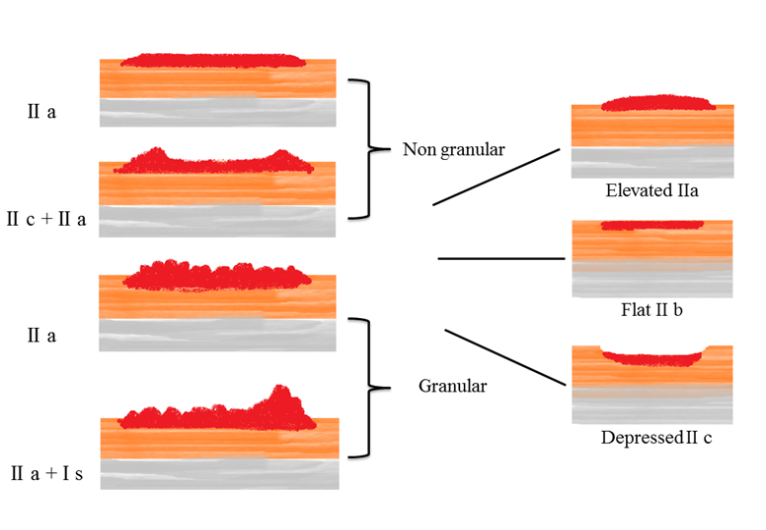 Figure 1 Subtypes of non polypoid tumors according to Paris classification (see the text for the details). Flat non polypoid tumors (NPTs) ≥ 1 cm are called laterally spreading tumors (LSTs). The morphological subclassification of LSTs is represented on the left. Polypoid type1Pedunculated (0-1p)Polypoid type1Sessile (0-1s)Polypoid type1Mixed (0-1sp)Non-polypoid typeSlightly elevated (0-IIa)Non-polypoid typeFlat (0-IIb)Non-polypoid typeSlightly depressed (0-IIc)Mixed typesElevated and depressed (0-IIa+IIc)Mixed typesDepressed and elevated (0-IIc+IIa)Mixed typesSessile and depressed (0-1s+IIc)Non neoplasticI: Normal mucosaNon neoplasticII: Enlarged regular stellar cryptsNeoplastic, adenomatousIIIL: Elongated, sinuous crestsNeoplastic, adenomatousIIIS: Narrowed round and irregular pits Neoplastic, adenomatousIV: Branched or gyrus-like crestsNeoplastic, cancerVi: Irregular surfaceNeoplastic, cancerVN: Amorphous surfaceNon neoplasticNormal: Well-delineated capillaries surrounding pits openingNon neoplasticFaint: Poor visibility of capillaries around enlarged pits Neoplastic, adenomatousNetwork: Vessels organized in a large and regular meshNeoplastic, adenomatousDense: Enlarged vessels of regular size at top of elongated crestsNeoplastic, cancerIrregular: Enlarged vessels of irregular diameter and diverging directionsNeoplastic, cancerSparse: Poor distribution of irregular vessels with diverging directions